Pvt. Robert Joseph Michel, Jr.May 28, 1920 – April 17, 1942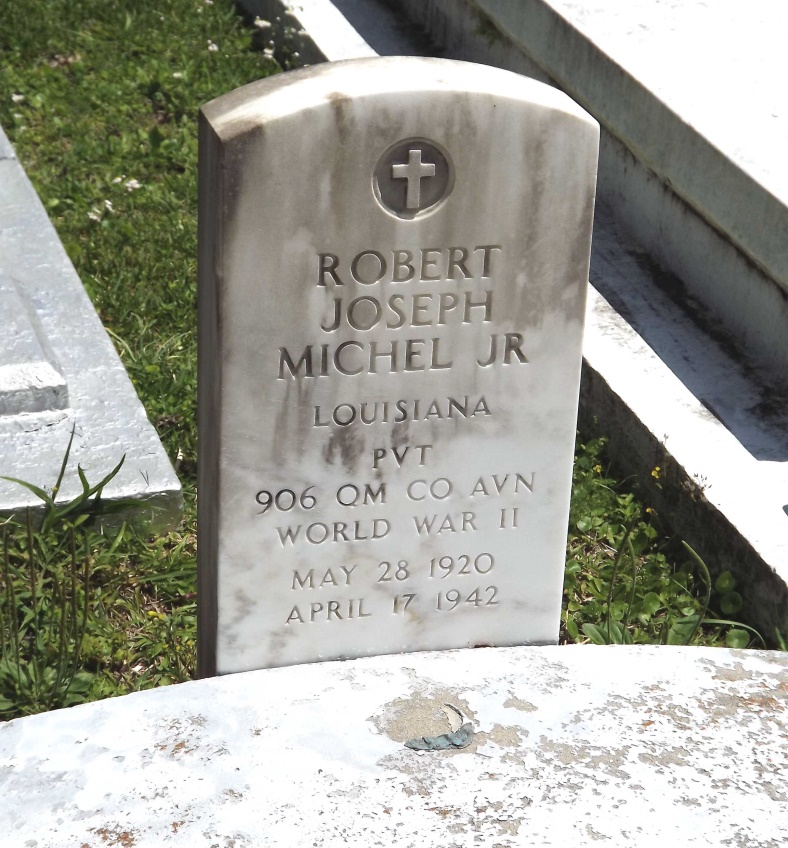 Photo by Mary Agnes HammettU.S., World War II Army Enlistment Records, 1938-1946Name: Robert J Michel JrRace:	 WhiteMarital status: Single, without dependents (Single)Rank:	 PrivateBirth Year:	1920Education:	2 years of high schoolCivil Occupation: Unskilled occupations in production of misc. food productsEnlistment Date:	11 Oct 1941Enlistment Place:	Jacksonville Army Air Field, FloridaService Number:	34152522Branch:	Branch Immaterial - Warrant Officers, USAComponent:	Selectees (Enlisted Men)Source:	Civil LifeHeight: 66; Weight: 150*****U.S., World War II Hospital Admission Card Files, 1942-1954Name:	Robert J MichelGender:	Male; Race:	 White/Mexican (White)Rank: Enlisted ManAdmission Age:	20Birth Date:	abt 1922; Birth Place:	LouisianaAdmission Date:	Apr 1942; Admission Place:	Keesler Fld., Biloxi, MississippiDischarge Date:	Apr 1942Military Branch: QuartermasterDiagnosis: CausativeAgent: Motor vehicle, passengerInjured in Line of Duty: In line of dutyLength of service: 5 - 6 monthsService Number:	34152522*****U.S., Headstone Applications for Military Veterans, 1925-1970Name:	Robert Joseph Michel JrBirth Date:	28 May 1920Service Number:	34 152 522Unit:	Det. 906th Q.M. Co Aviation (Service) Quartermaster CorpsEnlistment Date:	11 Oct 1941Death Date:	17 Apr 1942, near Ponchatoula, LouisianaCemetery:	St Michael's CemeteryCemetery Location: Convent, St. James Parish, Louisiana, USA